Figure S1: Examples of registration using the 3D Slicer TM Expert Automated Registration module in 4 different patients. The initial tumor volume (VT) in grey,initial high 18F-FDG uptake sub-volume (V1) in blue and relapse V2 in red. Sagittal view (left) and axial (right) (A) for this particular case, a manual correction of the registration due to a different bladder filling was necessary (Dice=0.73, OF=0.77, X=0.70, Y=0.77), (B) Case with V2 larger than V1 (Dice=0.62, OF=0.80, X=0.80, Y=0.50), (C) Case with small V1 and V2 (Dice=0.72, OF=0.82, X=0.64, Y=0.82), (D) Case with V2 larger than V1 (Dice=0.76, OF=0.90, X=0.90, Y=0.65)A.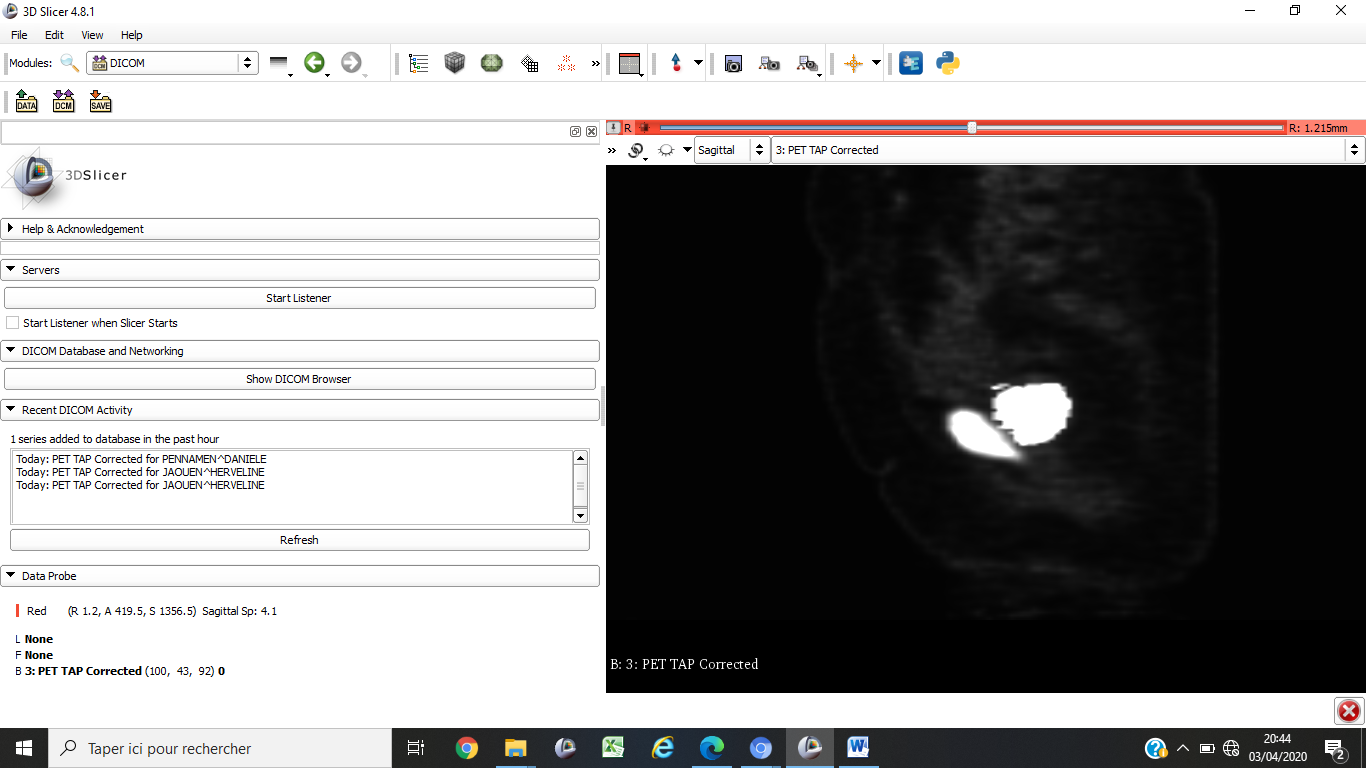 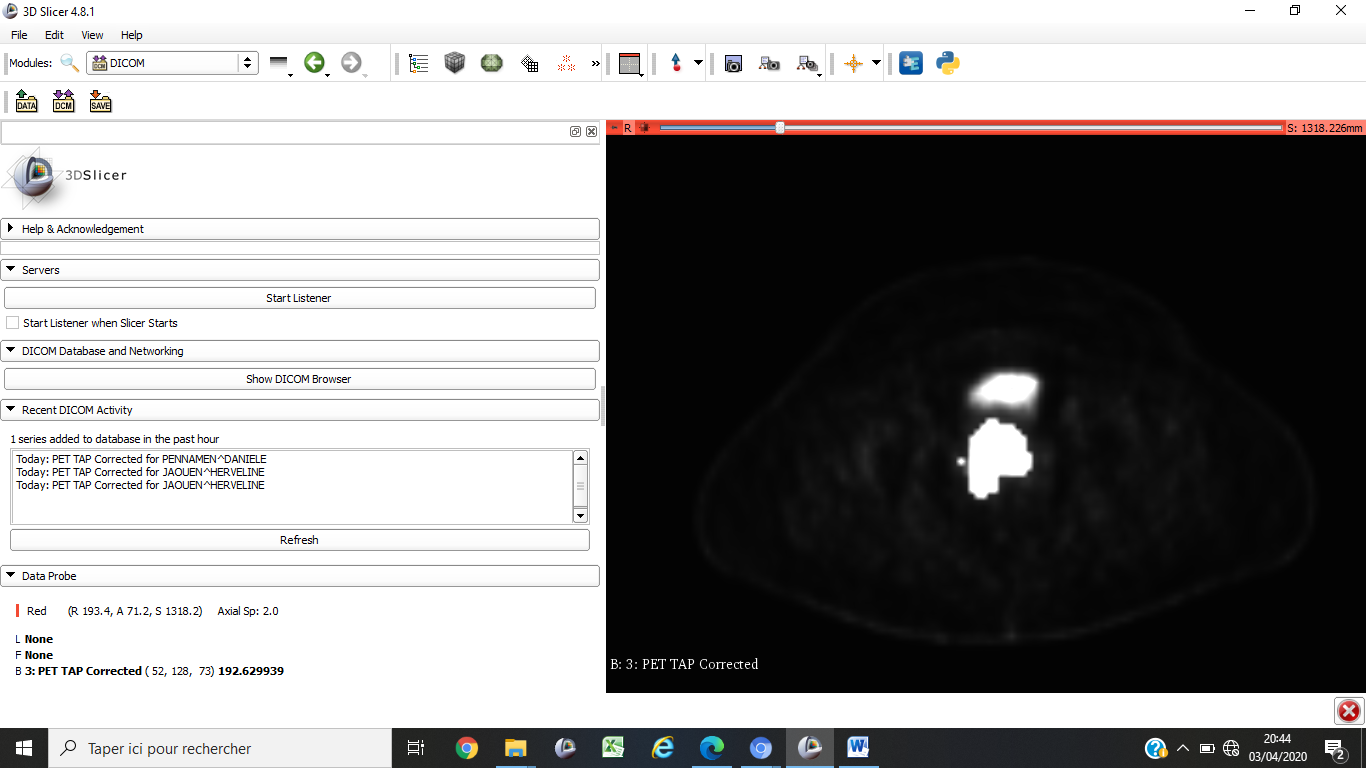 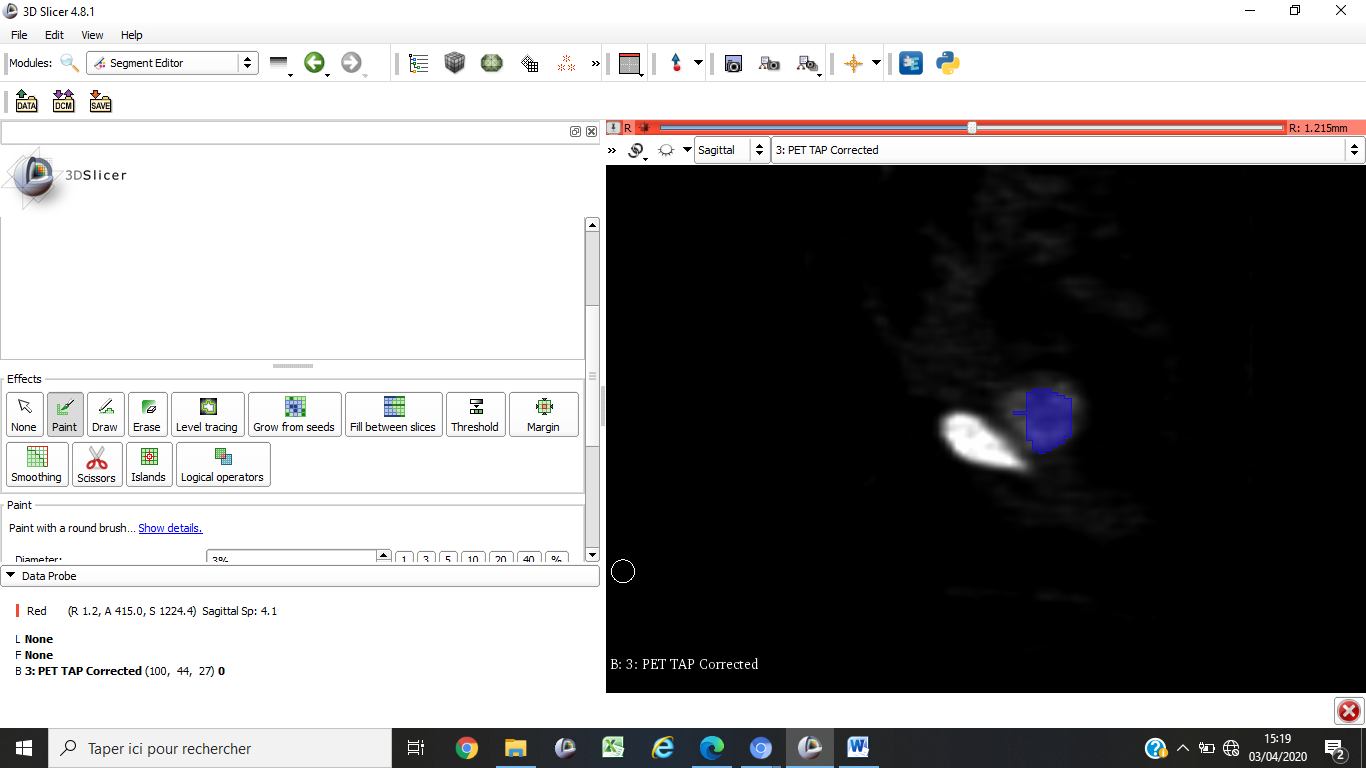 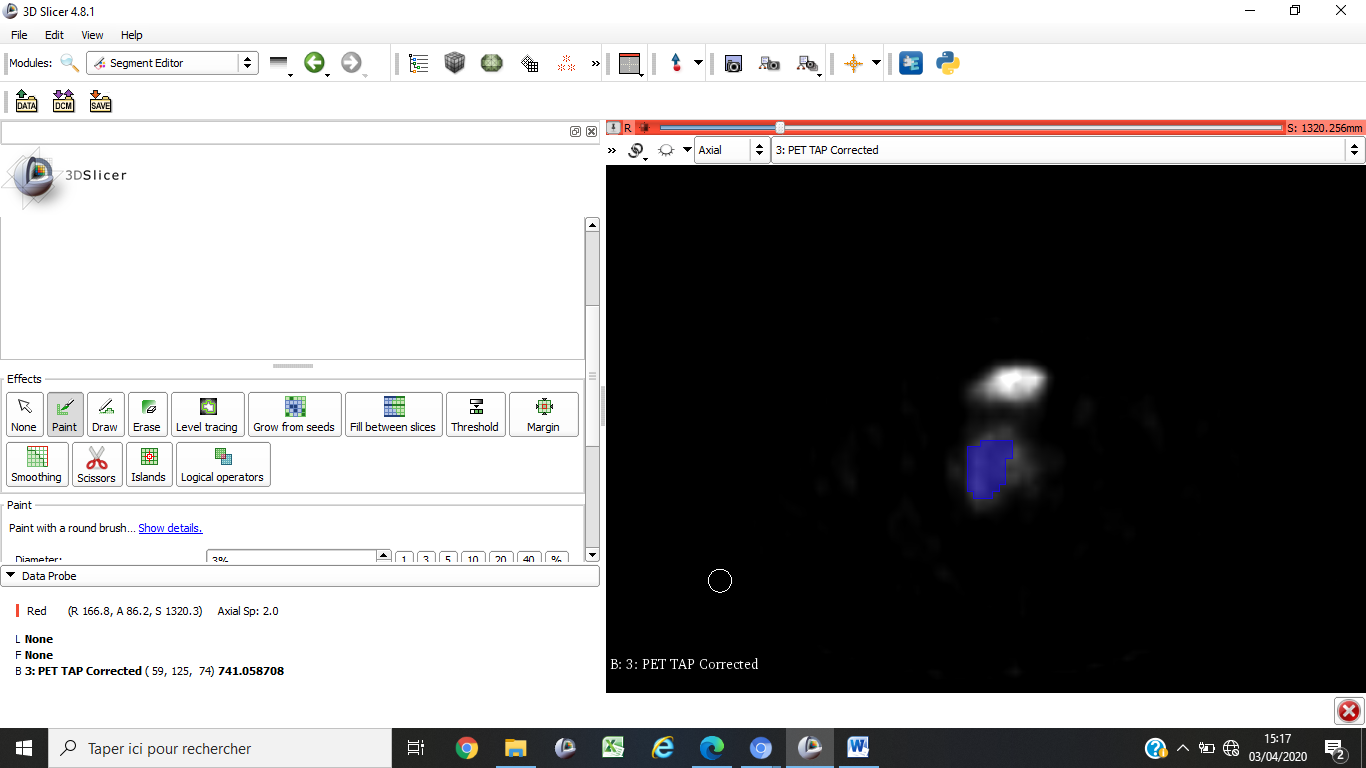 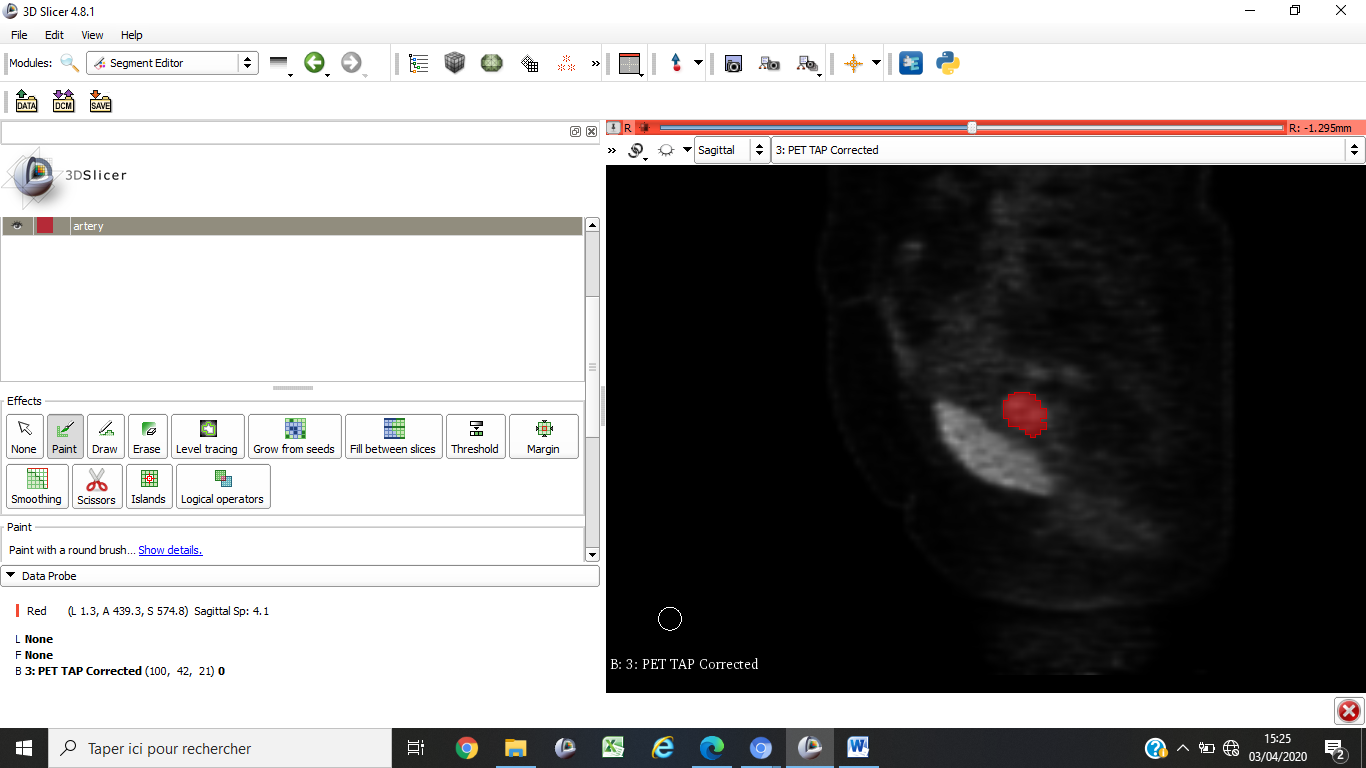 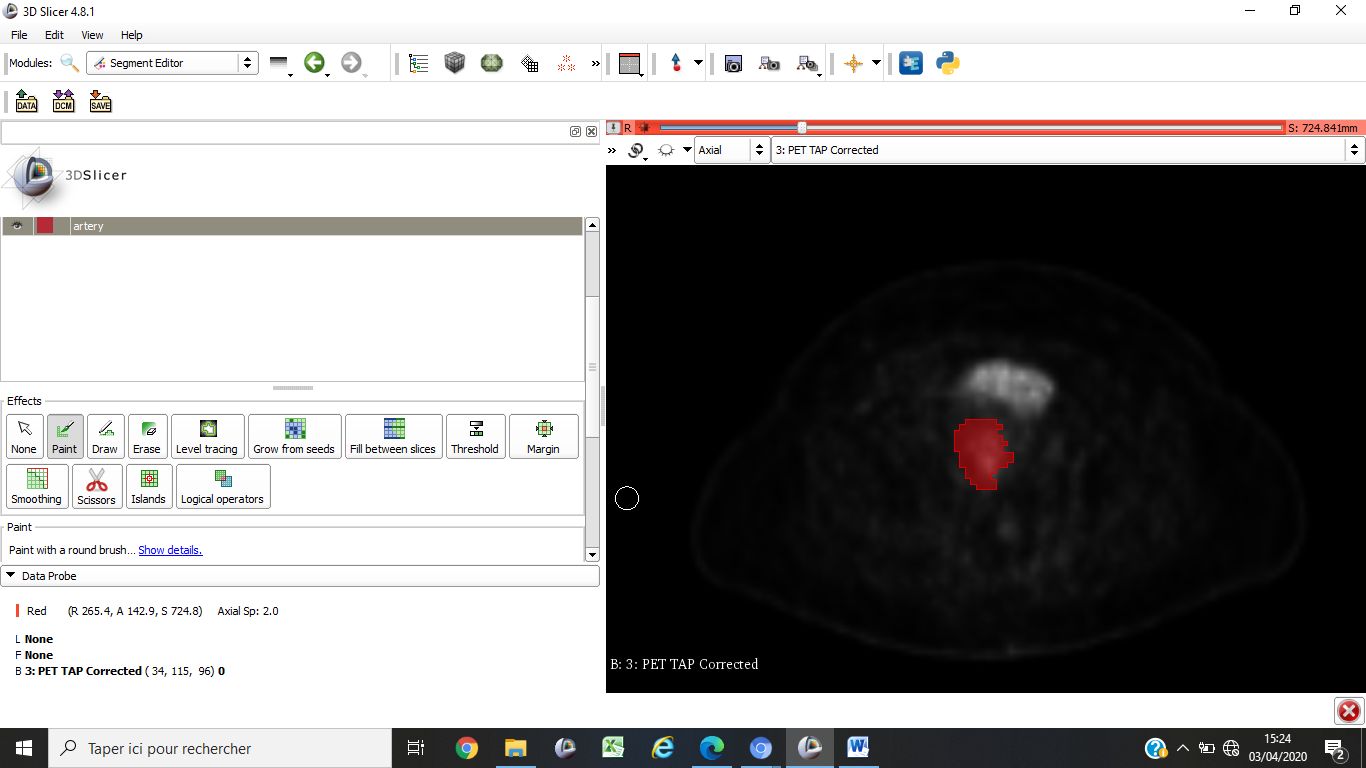 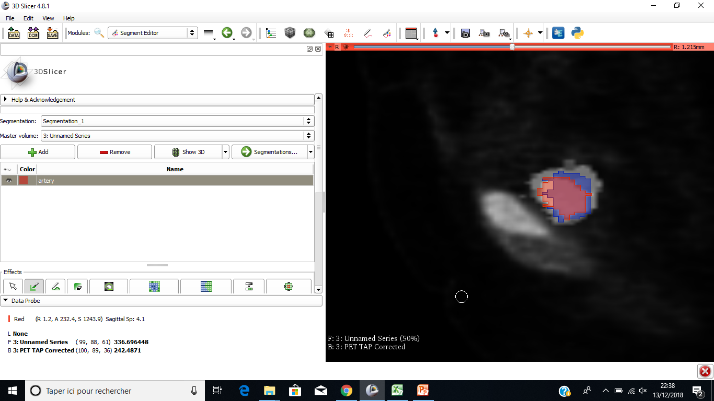 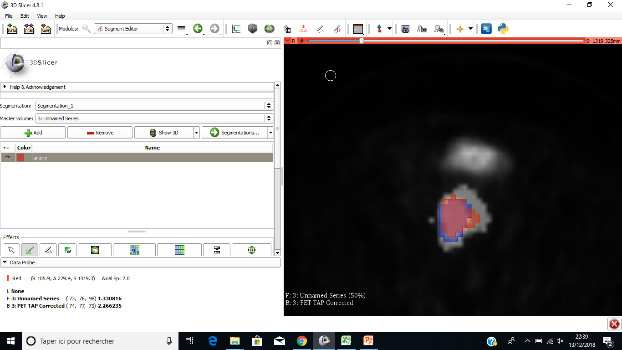 B.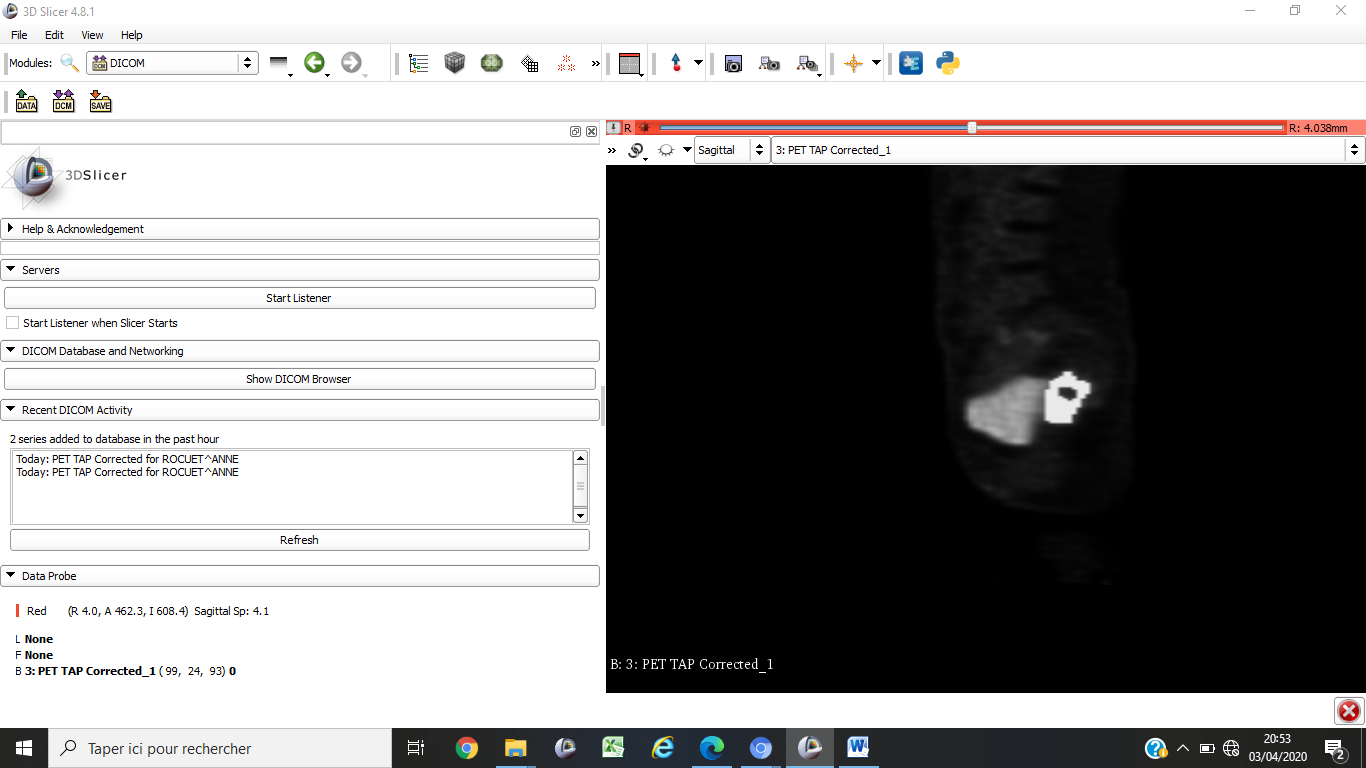 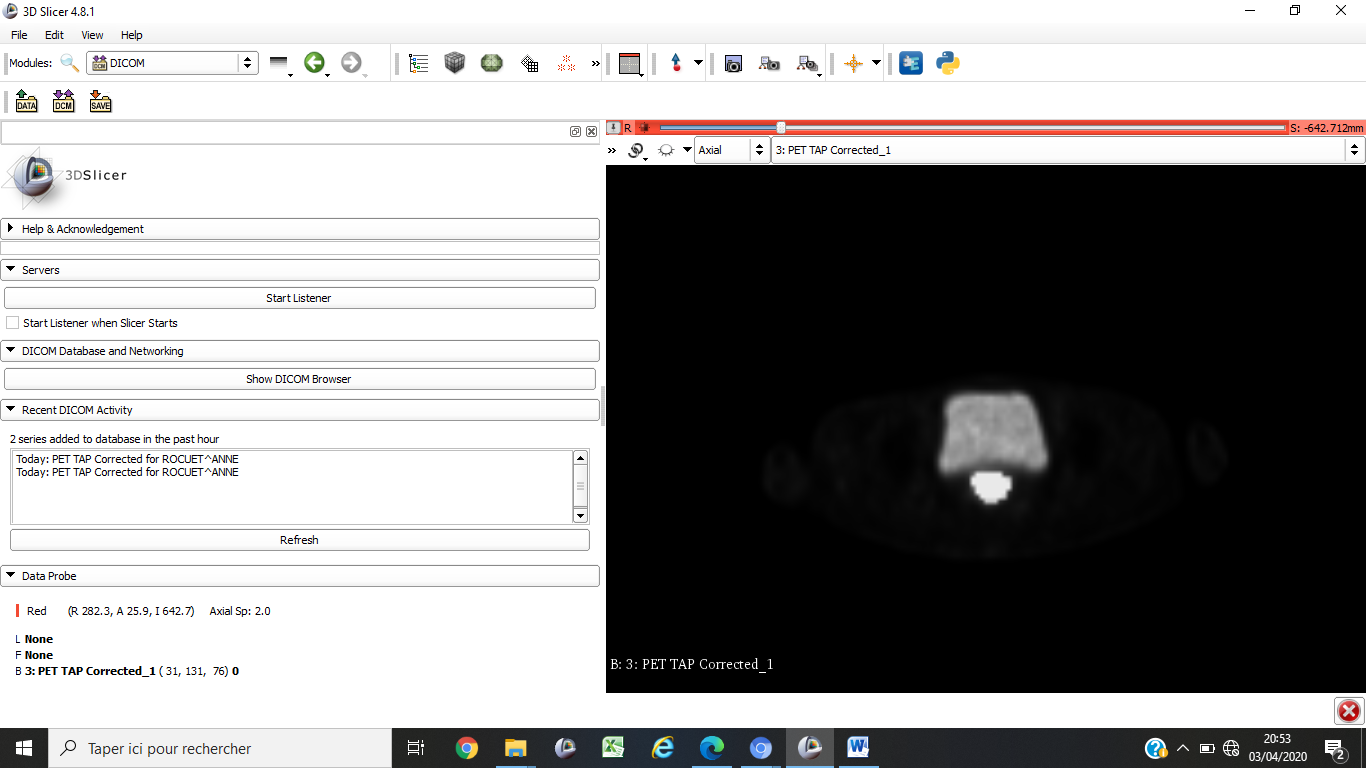 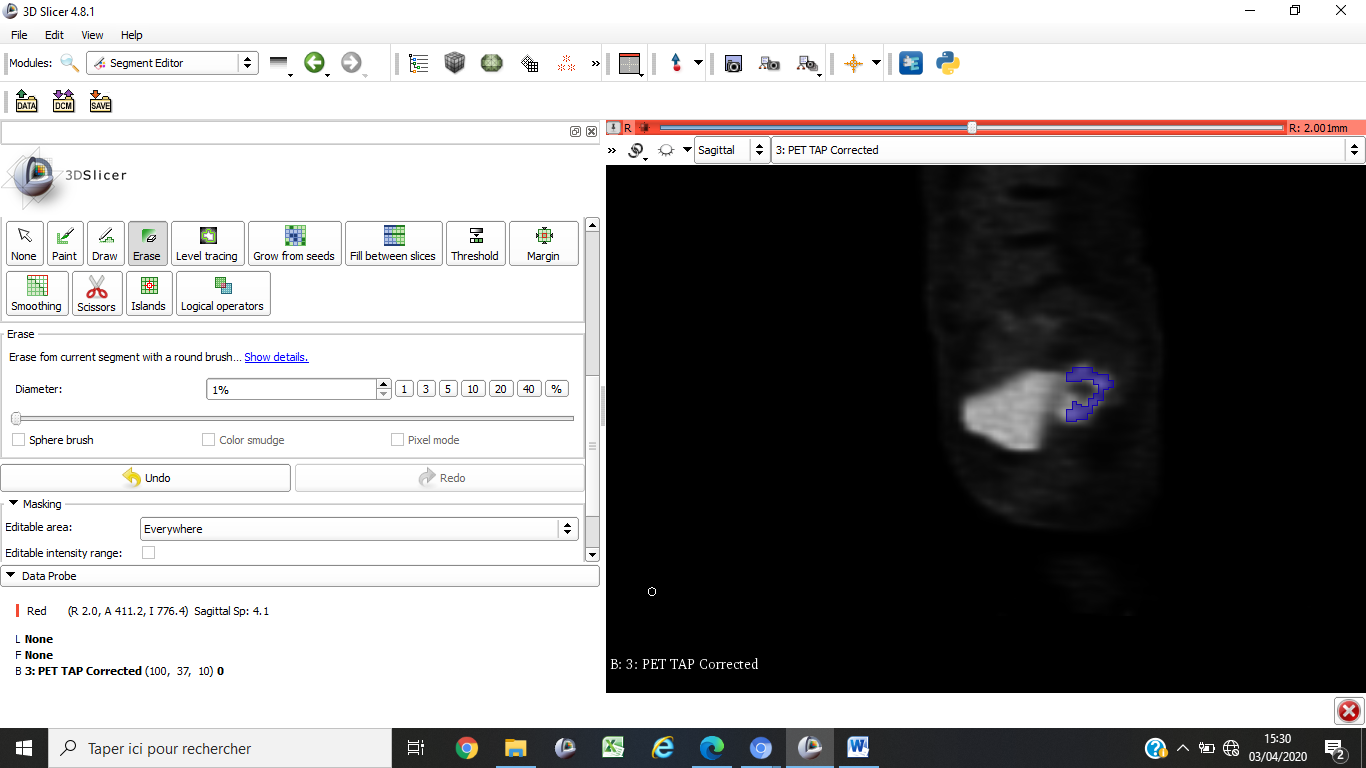 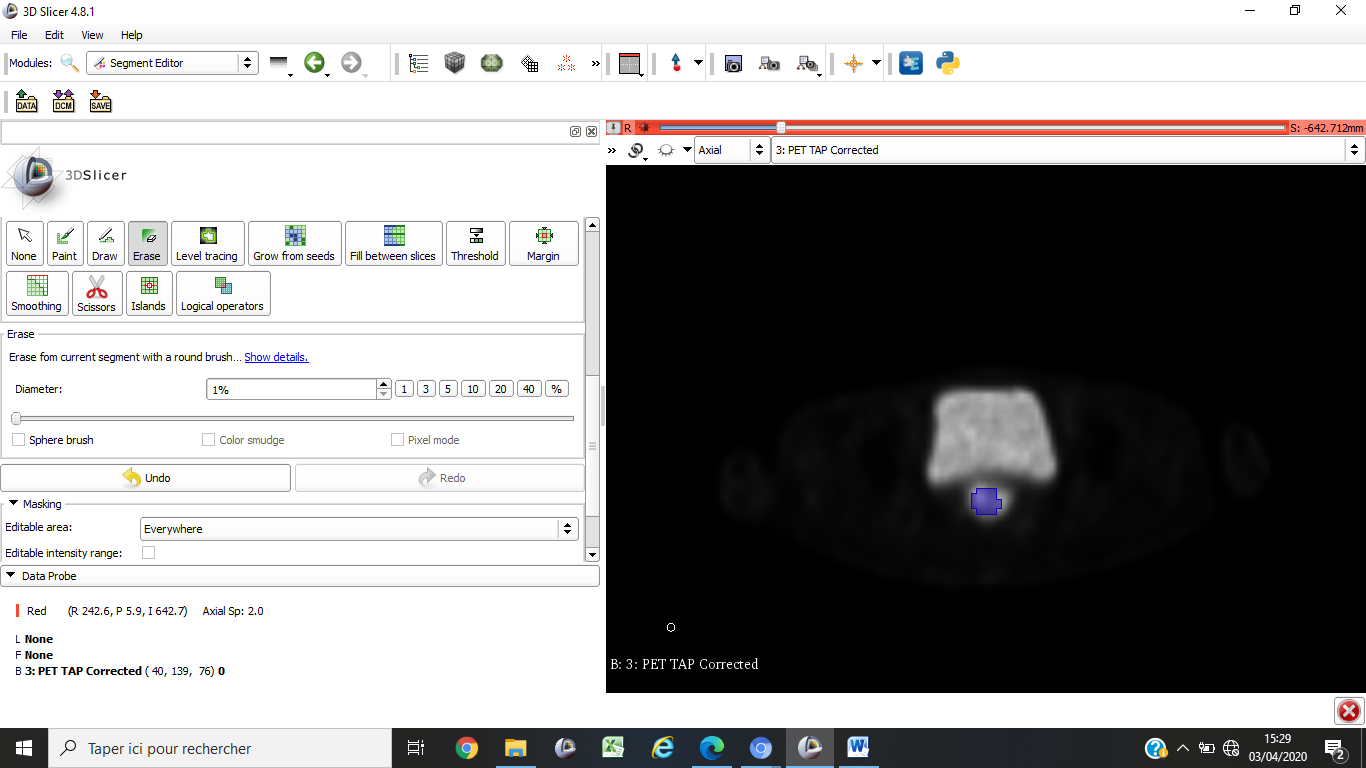 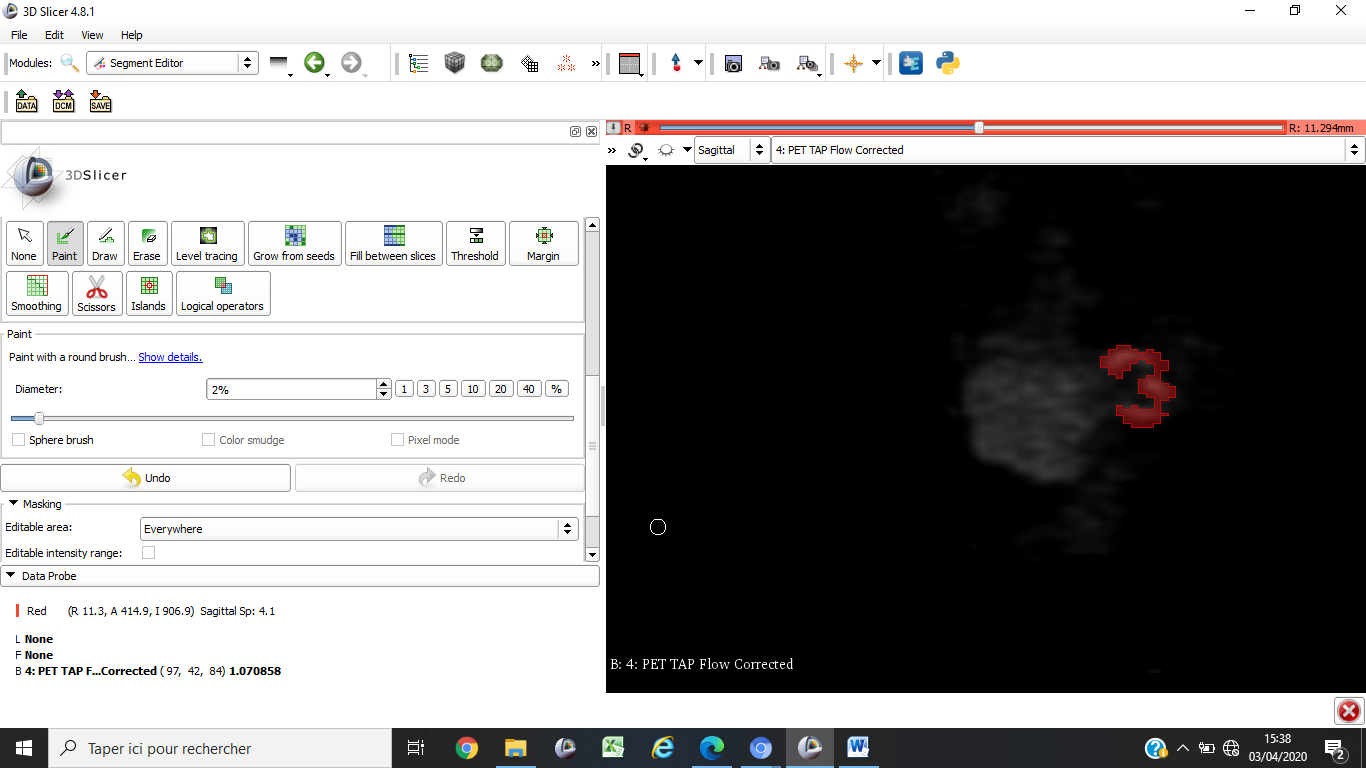 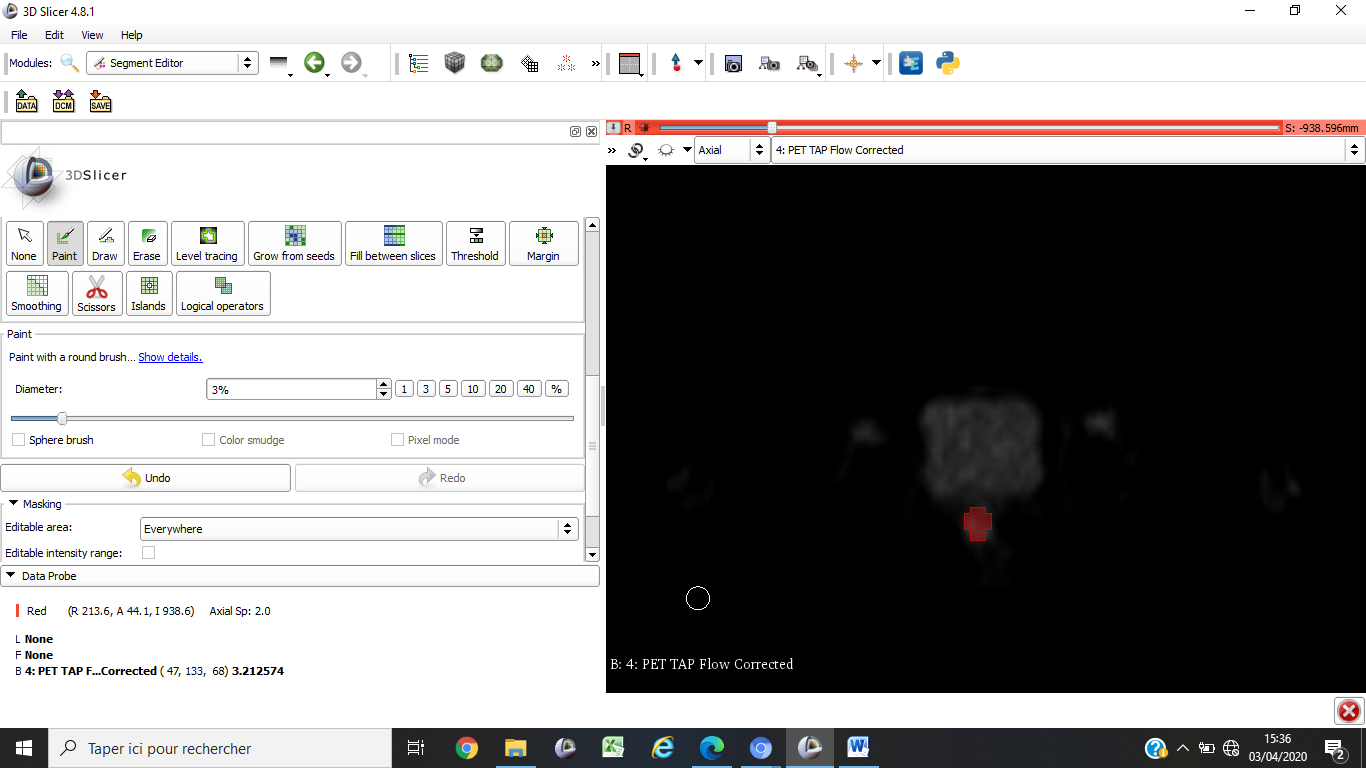 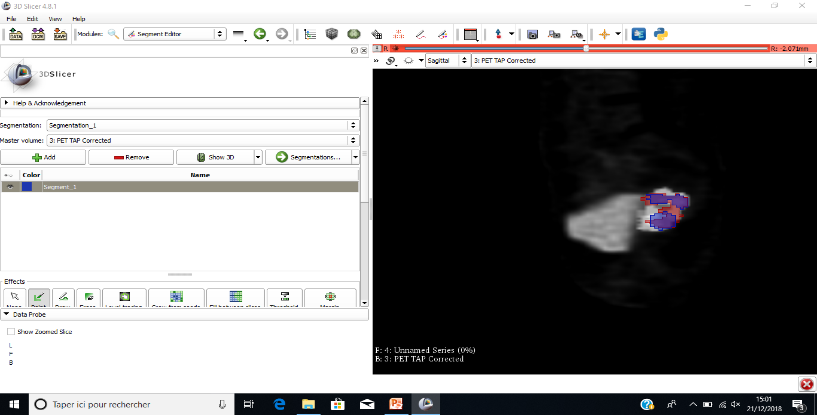 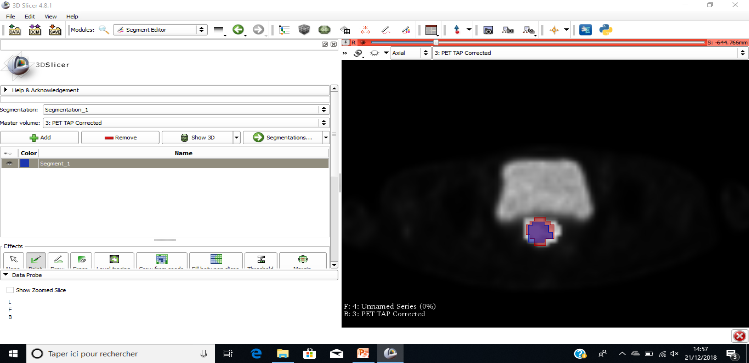 C.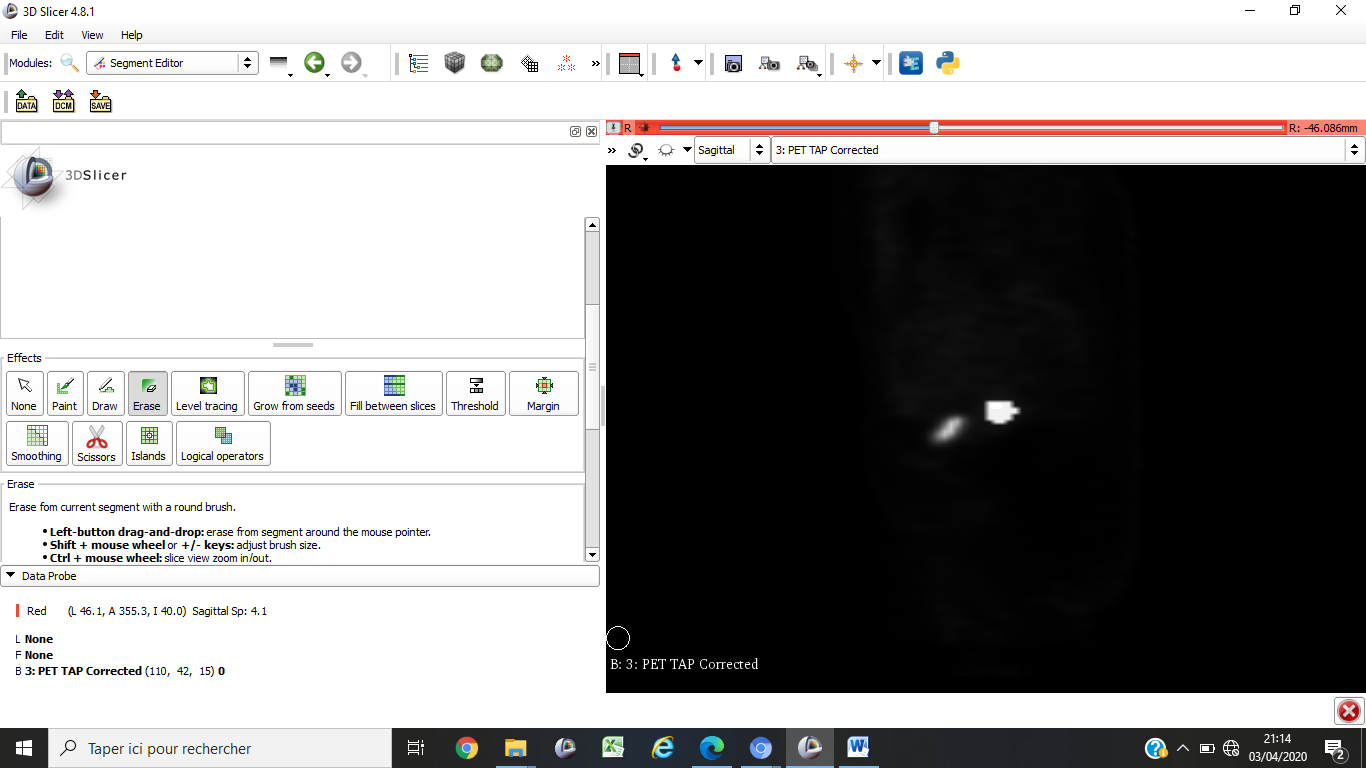 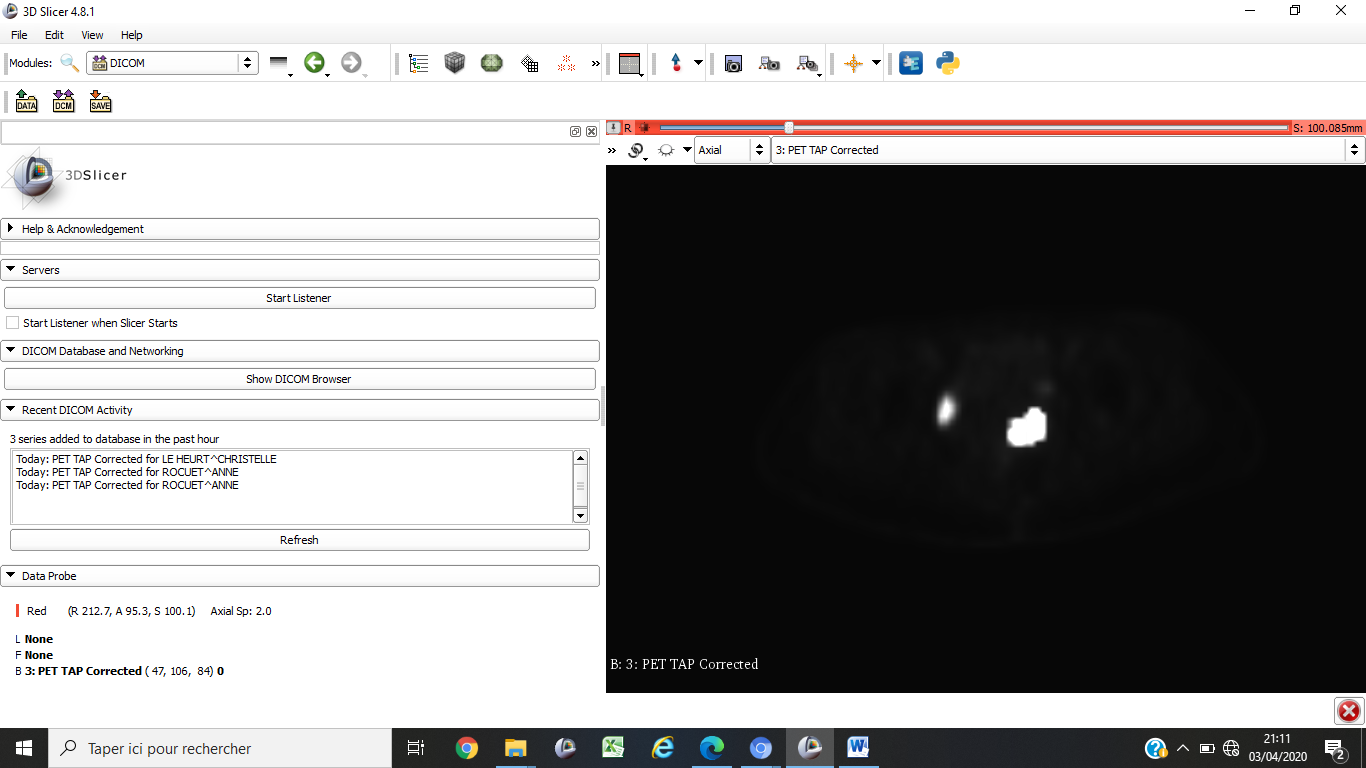 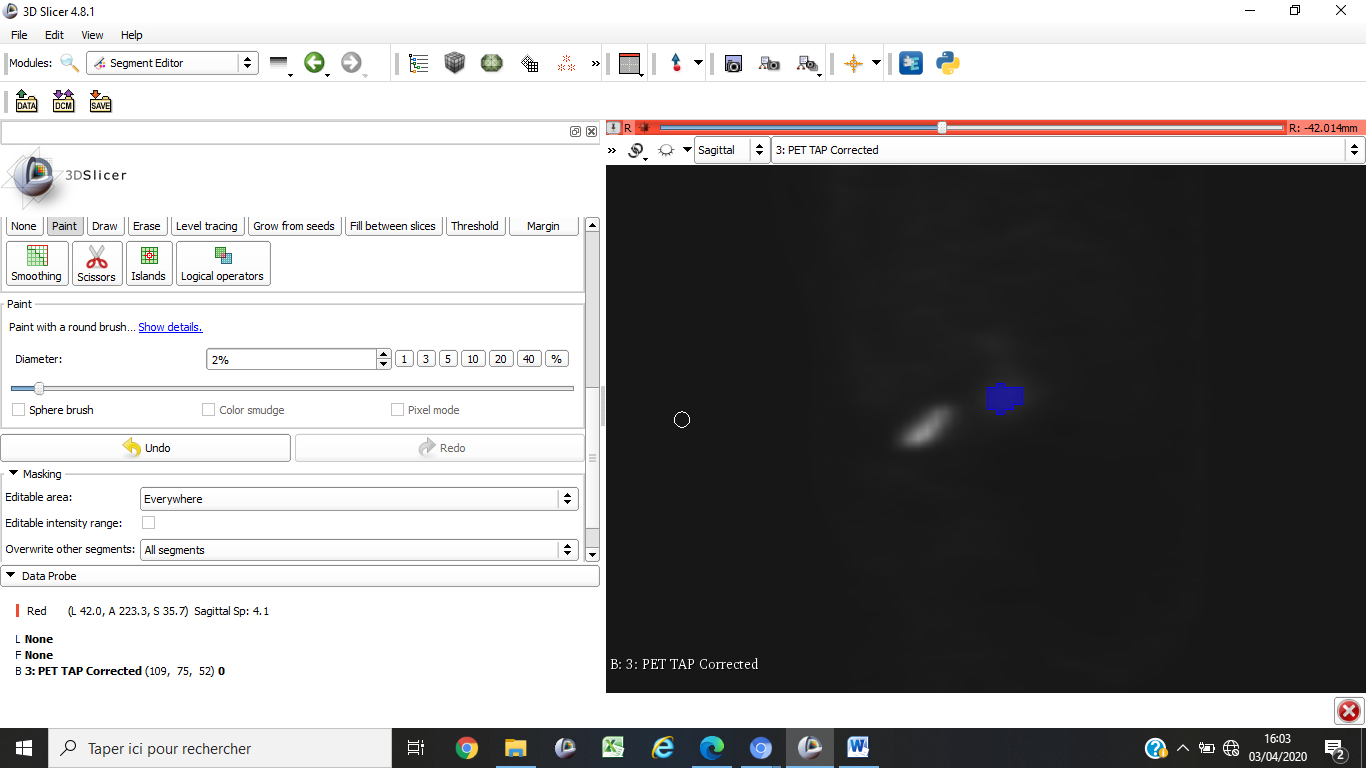 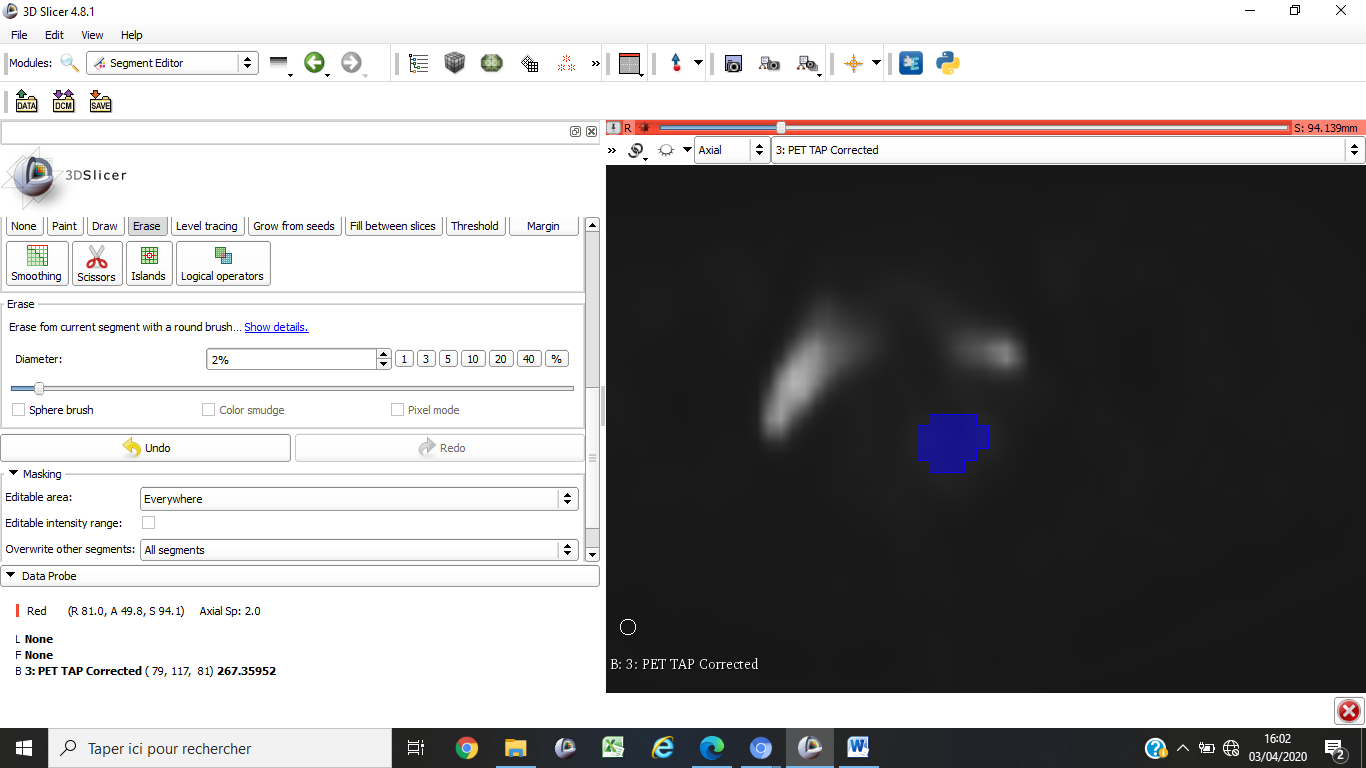 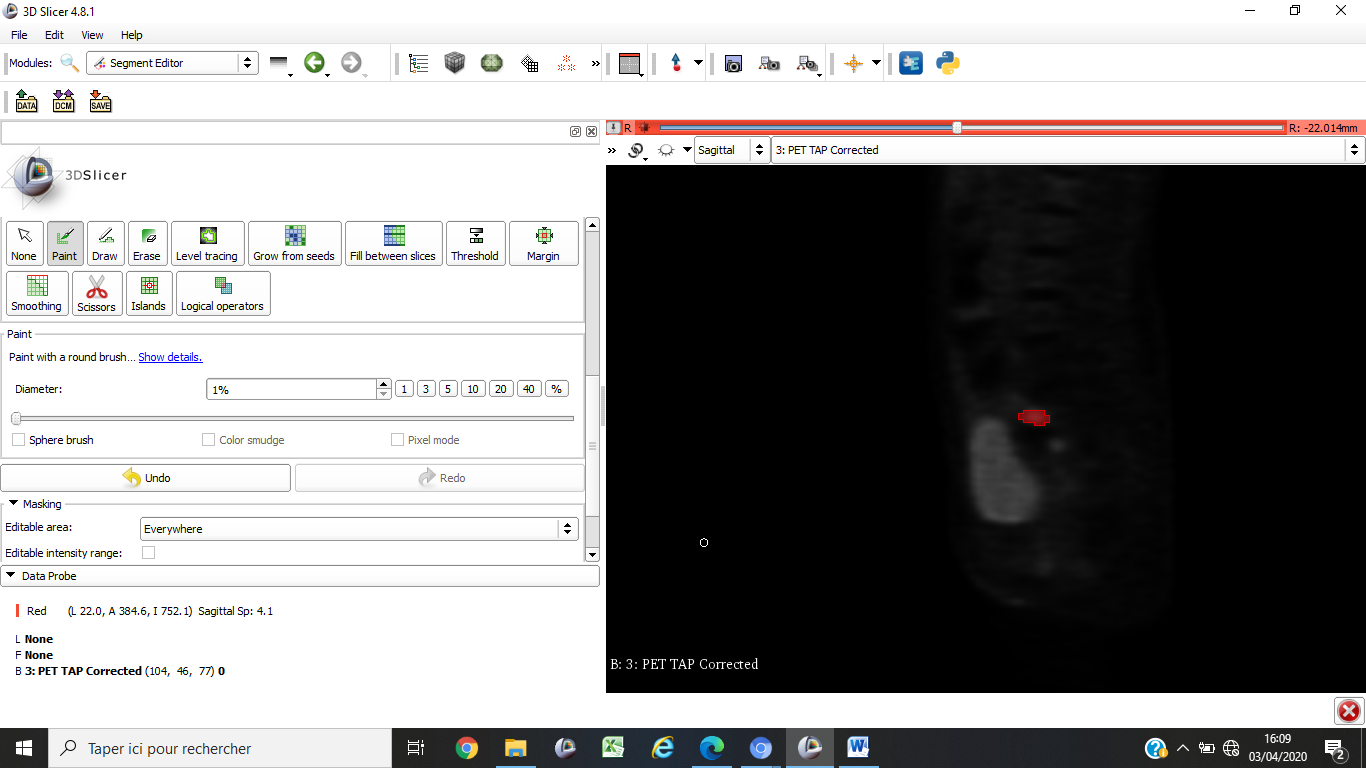 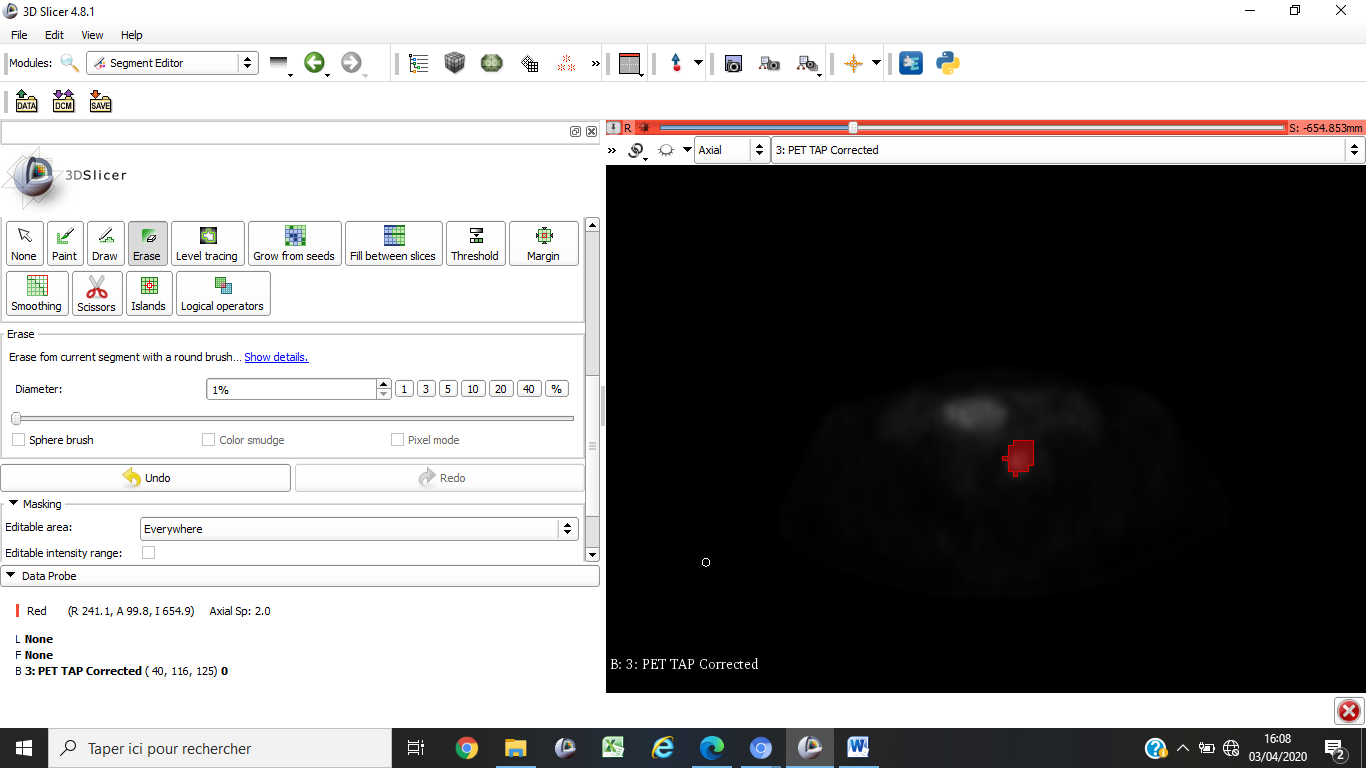 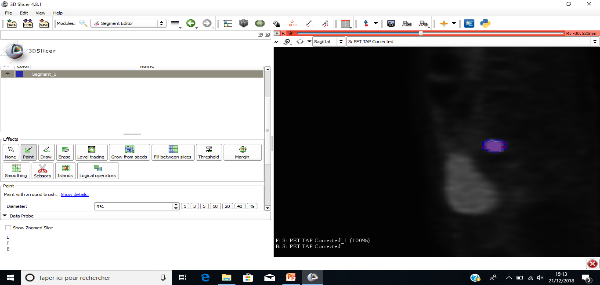 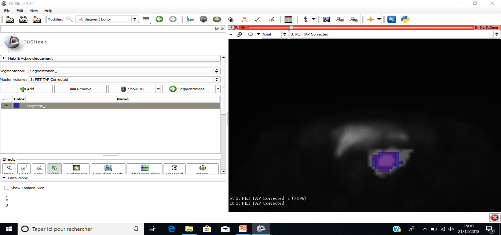 D.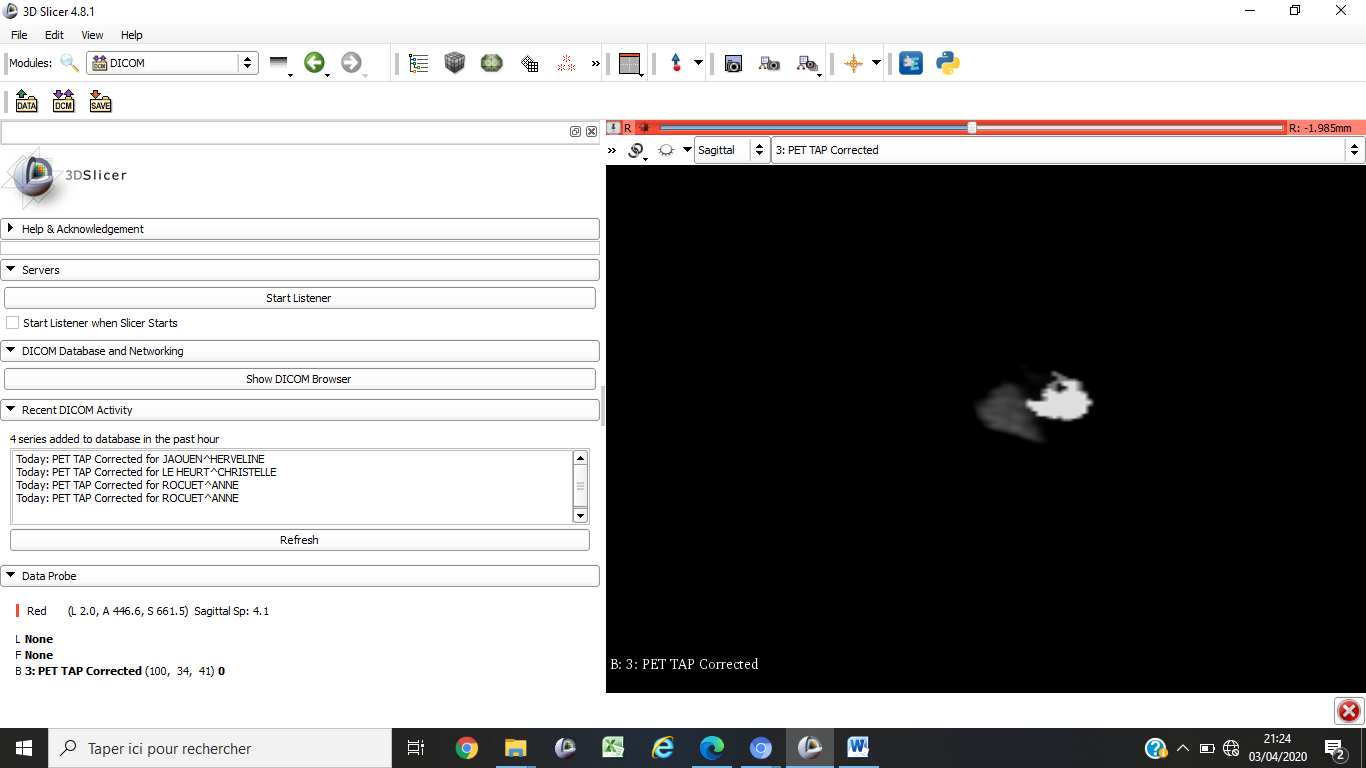 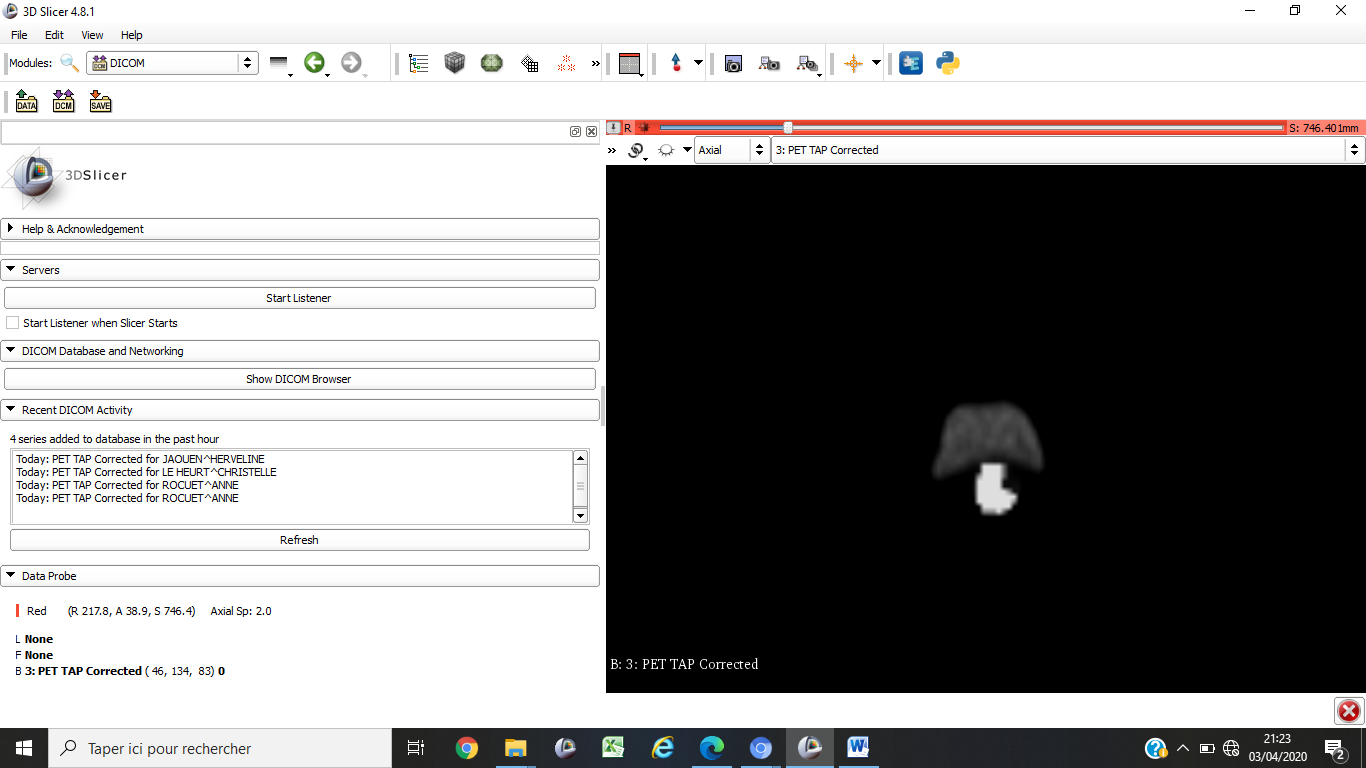 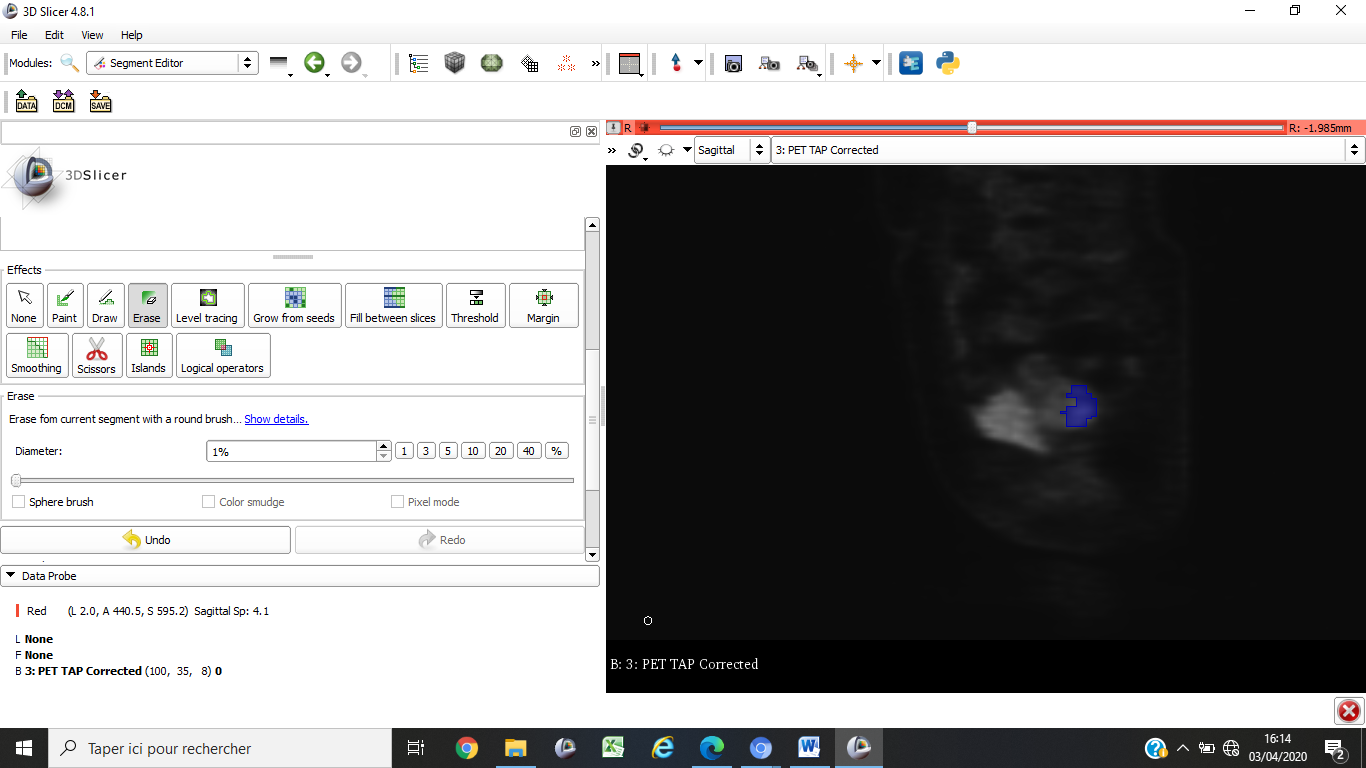 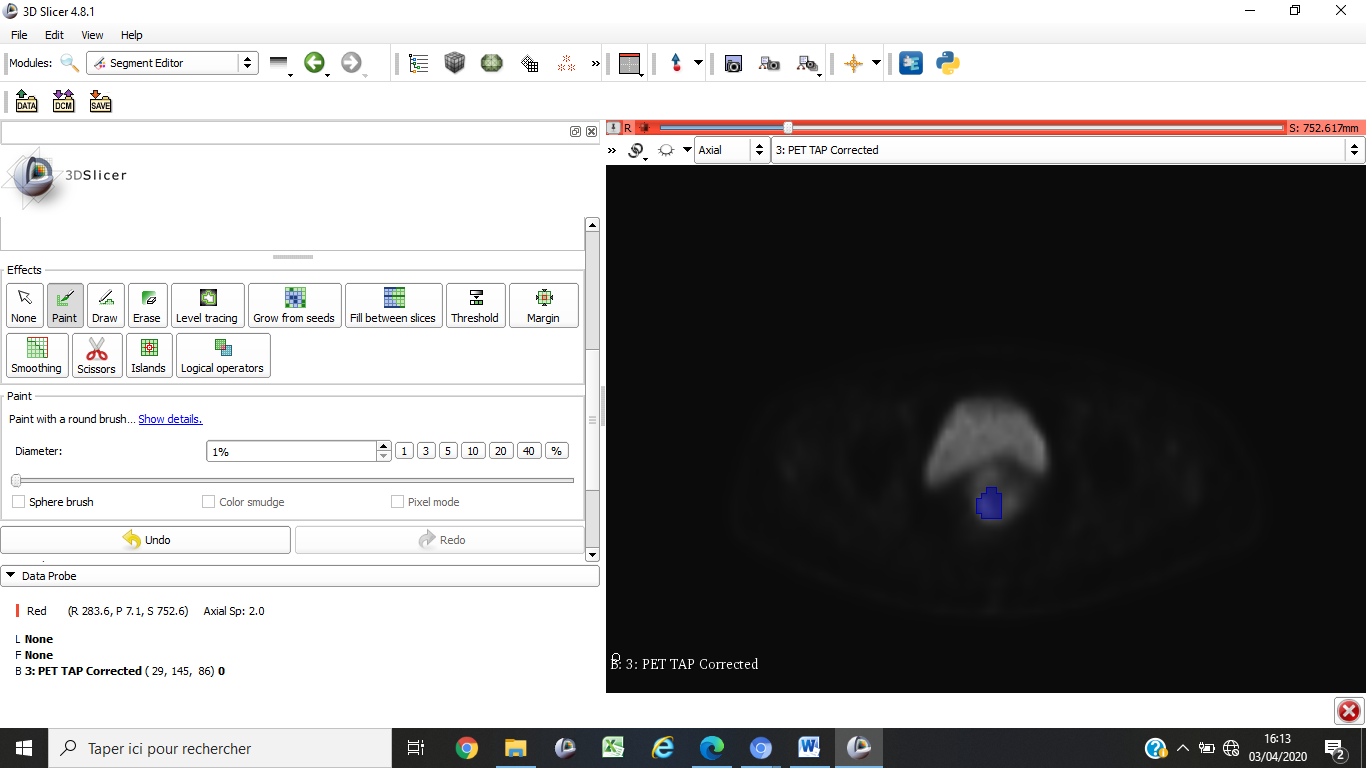 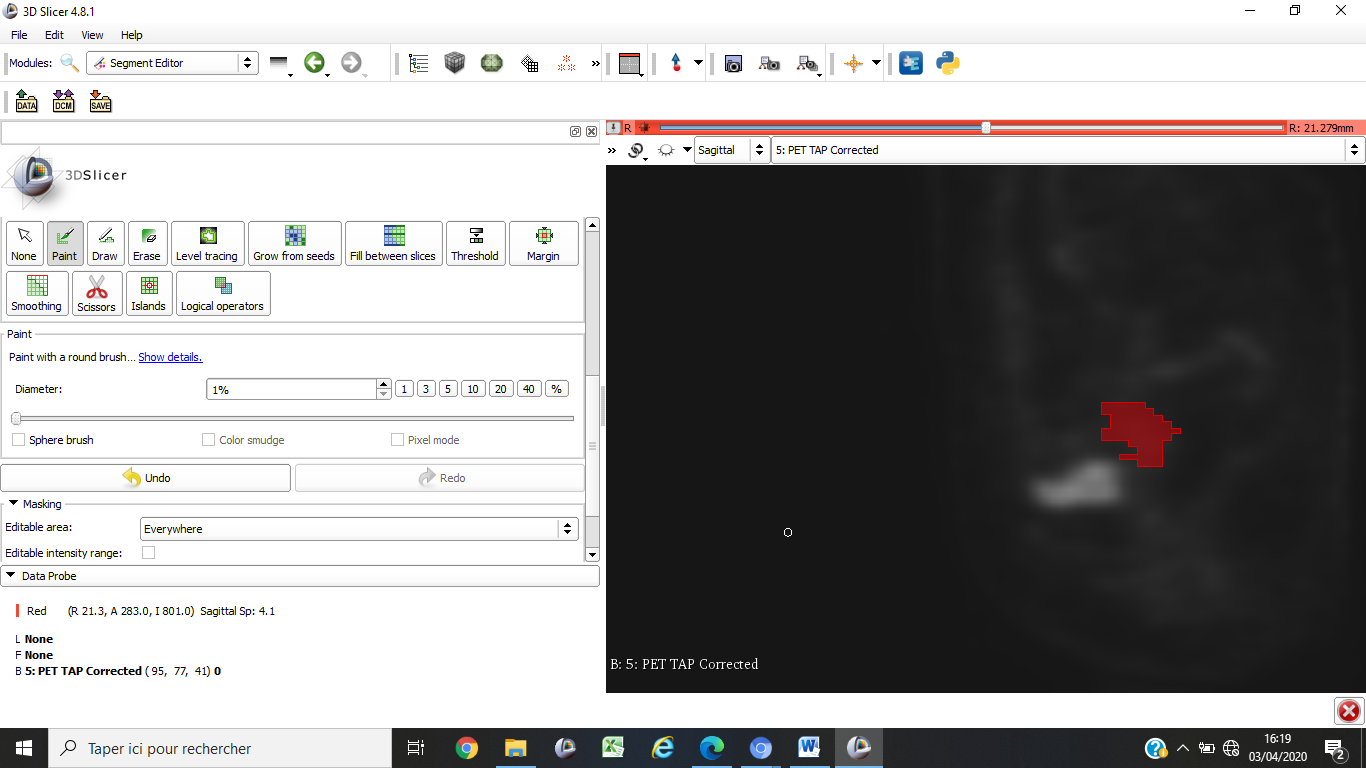 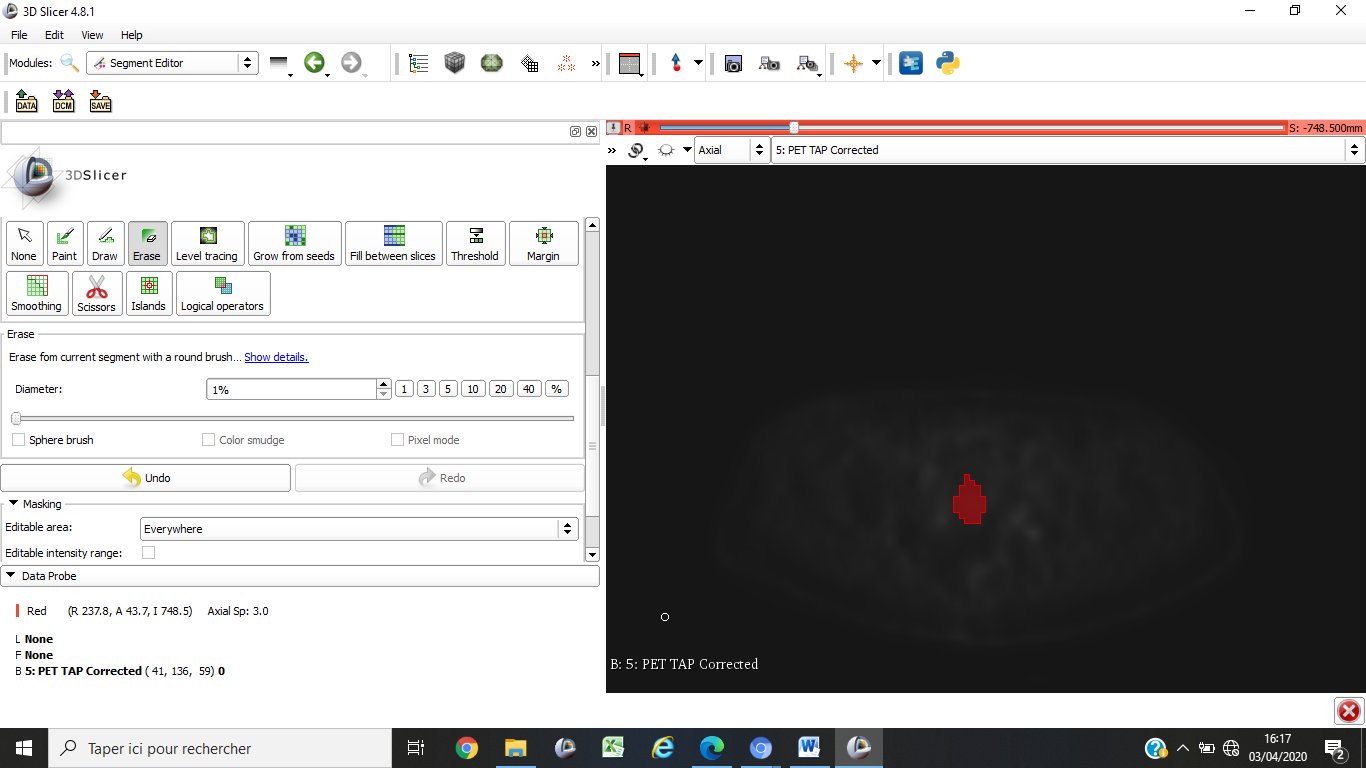 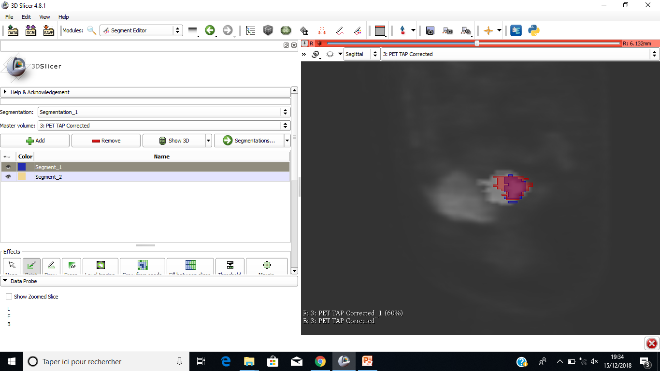 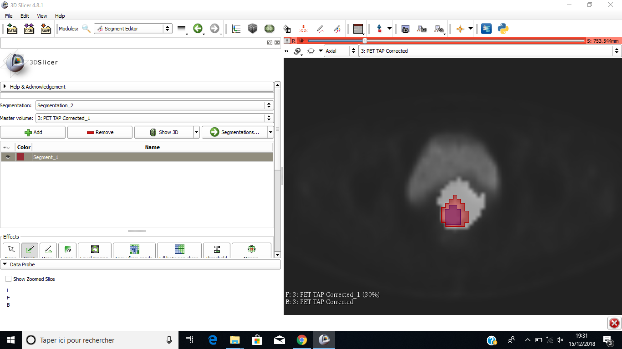 Table S1: comparison between 2 subgroupsAbbreviations: FIGO= International Federation of Gynecology and Obstetrics, 3D-RT= three-dimensional conformal radiotherapy, IMRT= intensity-modulated photon radiotherapy, EBRT= external beam radiotherapy, BT=brachytherapy, SUVmax= maximum standardized uptake value, SUVmean= mean standardized uptake value, TLG=Total Lesion Glycolysisn=14%n=7n=7n=7n=7%%PAge median (range)55 (34-79)53 (32-77)53 (32-77)53 (32-77)53 (32-77)0.83FIGO stageIB1170000000.70IB200111114140.74IIA170000000.70IIB965333344440.65IIIA00111114140.74IIIB214111114140.50IVA17111114140.78Histology        Squamous carcinoma1285555571710.86        Adenocarcinoma215111119190.69        Adenosquamous carcinoma000000001.00        Clear cell carcinoma00111114140.74Lymph node involvement       Uninvoled643333343430.64       Involved857444457570.64pelvic675222250500.83pelvic and para-aortic225222250500.83Treatment3D-CRT1071555571710.61IMRT429222229290.61EBRT dose median (range)45 (45-54)45 (45-54)45 (45-54)45 (45-54)45 (45-54)1.00BT dose median (range)24 (21-26)24 (21-26)24 (21-26)24 (21-26)24 (21-26)1.00Relapseisolated local recurrence536333342420.83local and nodal recurrences643222229290.88local and distant recurrences321222229290.89Time of relapse (months)6±46±46±46±46±41.00PET1 (mean)SUVmax19.3±7.219.8±7.519.8±7.519.8±7.519.8±7.50.88SUVmean6.5±2.86.7±2.96.7±2.96.7±2.96.7±2.90.88TLG284.4±279.5g287.3±281.8g287.3±281.8g287.3±281.8g287.3±281.8g0.98PET2 (mean)SUVmax20.9±9.721.5±10.121.5±10.121.5±10.121.5±10.10.90SUVmean8.7±3.99.1±4.29.1±4.29.1±4.29.1±4.20.83TLG184.7±277.3g186.7±279.1g186.7±279.1g186.7±279.1g186.7±279.1g0.99